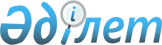 Мәслихаттың 2010 жылғы 22 желтоқсандағы № 264 "Алтынсарин ауданының 2011-2013 жылдарға арналған аудандық бюджеті туралы" шешіміне өзгерістер мен толықтыру енгізу туралыҚостанай облысы Алтынсарин ауданы мәслихатының 2011 жылғы 22 шілдедегі № 314 шешімі. Қостанай облысы Алтынсарин ауданының Әділет басқармасында 2011 жылғы 4 тамызда № 9-5-127 тіркелді

      Қазақстан Республикасының 2008 жылғы 4 желтоқсандағы Бюджет кодексінің 106, 109 баптарына, "Қазақстан Республикасындағы жергілікті мемлекеттік басқару және өзін-өзі басқару туралы" 2001 жылғы 23 қаңтардағы Қазақстан Республикасы Заңының 6-бабы 1-тармағының 1-тармақшасына сәйкес Алтынсарин аудандық мәслихаты ШЕШТІ:



      1. "Алтынсарин ауданының 2011-2013 жылдарға арналған аудандық бюджеті туралы" мәслихаттың 2010 жылғы 22 желтоқсандағы № 264 шешіміне (нормативтік құқықтық актілерді мемлекеттік тіркеу тізілімінде 9-5-115 нөмірімен тіркелген, 2011 жылғы 12, 14 қаңтарда "Қостанай таңы" газетінде жарияланған) мынадай өзгерістер мен толықтыру енгізілсін:



      көрсетілген шешімнің 1-тармағының 1, 2-тармақшалары жаңа редакцияда жазылсын:



      "1) кірістер - 1116951,0 мың теңге, оның ішінде:

      салықтық түсімдер бойынша - 338893,0 мың теңге;

      салықтық емес түсімдер бойынша – 1109,0 мың теңге;

      негізгі капиталды сатудан түсетін түсімдер бойынша – 490,0 мың тенге;

      трансферттер түсімдері бойынша – 776459,0 мың тенге;



      2) шығындар – 1088660,7 мың тенге;";



      көрсетілген шешім мынадай мазмұндағы 3-6 тармақпен толықтырылсын:

      "3-6. 2011 жылға арналған аудандық бюджетте мемлекеттік басқарудың төмен тұрған деңгейінен жоғары тұрған деңгейіне мемлекеттік органдар функцияларын беруге байланысты, жоғары тұрған бюджеттен 841,0 мың теңге сомасында нысаналы ағымдағы трансферттер қарастырылғаны ескерілсін.";



      көрсетілген шешімнің 1, 5-қосымшалары осы шешімнің 1, 2-қосымшаларына сәйкес жаңа редакцияда жазылсын.



      2. Осы шешім 2011 жылдың 1 қаңтарынан бастап қолданысқа енгізіледі.      Кезектен тыс

      сессияның төрайымы                         Л. Шилохвостова      Алтынсарин аудандық

      мәслихаттың хатшысы                        Т. Құлмағамбетов      КЕЛІСІЛДІ:      "Алтынсарин ауданы әкімдігінің

      экономика және қаржы бөлімі"

      ММ бастығы _______ Е. Павлюк

      2011 жылғы 22 шілде

 

Мәслихаттың          

2011 жылғы 22 шілдедегі    

№ 314 шешіміне 1-қосымша   Мәслихаттың         

2010 жылғы 22 желтоқсандағы  

№ 264 шешіміне 1-қосымша    Алтынсарин ауданының 2011 жылға арналған бюджеті

Мәслихаттың          

2011 жылғы 22 шілдедегі    

№ 314 шешіміне 2-қосымша   Мәслихаттың          

2010 жылғы 22 желтоқсандағы  

№ 264 шешіміне 5-қосымша    2011 жылға арналған ауданның кент, ауыл (село),

ауылдық (селолық) округтерің бюджеттік бағдарламаларының тізімі
					© 2012. Қазақстан Республикасы Әділет министрлігінің «Қазақстан Республикасының Заңнама және құқықтық ақпарат институты» ШЖҚ РМК
				СанатыСанатыСанатыСанатыСомасы

(мың

теңге)СыныбыСыныбыСыныбыСомасы

(мың

теңге)Ішкі сыныбыІшкі сыныбыСомасы

(мың

теңге)АтауыСомасы

(мың

теңге)I. КІРІСТЕР1116951,01Салықтық түсімдер338893,0101Табыс салығы154751,01012Жеке табыс салығы154751,0103Әлеуметтiк салық112095,01031Әлеуметтік салық112095,0104Меншiкке салынатын салықтар63879,01041Мүлiкке салынатын салықтар43843,01043Жер салығы1179,01044Көлiк құралдарына салынатын салық14140,01045Бірыңғай жер салығы4717,0105Тауарларға, жұмыстарға және қызметтерге

салынатын iшкi салықтар7542,01052Акциздер411,01053Табиғи және басқа ресурстарды пайдаланғаны

үшiн түсетiн түсiмдер4473,01054Кәсiпкерлiк және кәсiби қызметтi

жүргiзгенi үшiн алынатын алымдар1654,01055Ойын бизнесіне салық1004,0108Заңдық мәнді іс-әрекеттерді жасағаны және

(немесе) құжаттар бергені үшін оған

уәкілеттігі бар мемлекеттік органдар

немесе лауазымды адамдар алатын міндетті

төлемдер626,01081Мемлекеттік баж626,02Салықтық емес түсiмдер1109,0201Мемлекет меншігінен түсетін түсімдер849,02015Мемлекет меншігіндегі мүлікті жалға

беруден түсетін кірістер849,0202Мемлекеттік бюджеттен қаржыландырылатын,

мемлекеттік мекемелердің тауарларын

(жұмыс, қызмет) іске асырудан түскен

түсімдер21,02021Мемлекеттік бюджеттен қаржыландырылатын,

мемлекеттік мекемелердің тауарларын

(жұмыс, қызмет) іске асырудан түскен

түсімдер21,0206Басқа да салықтық емес түсiмдер239,02061Басқа да салықтық емес түсiмдер239,03Негізгі капиталды сатудан түсетін түсімдер490,0303Жердi және материалдық емес активтердi

сату490,03031Жерді сату490,04Трансферттердің түсімдері776459,0402Жоғарғы мемлекеттік басқару органдарынан

түсетiн трансферттер776459,04022Облыстық бюджеттен түсетiн трансферттер776459,0Функционалдық топФункционалдық топФункционалдық топФункционалдық топФункционалдық топСомасы

(мың теңге)Функционалдық кіші топФункционалдық кіші топФункционалдық кіші топФункционалдық кіші топСомасы

(мың теңге)Бюджеттік бағдарламалардың әкімшісіБюджеттік бағдарламалардың әкімшісіБюджеттік бағдарламалардың әкімшісіСомасы

(мың теңге)БағдарламаБағдарламаСомасы

(мың теңге)АтауыСомасы

(мың теңге)II. ШЫҒЫНДАР1088660,71Жалпы сипаттағы мемлекеттік

қызметтер150524,0101Мемлекеттік басқарудың жалпы

міндеттерін орындайтын өкілетті,

атқарушы және басқа да органдар137170,0101112Ауданның мәслихат аппараты

(облыстық маңызы бар қала)10313,0101112001Аудан мәслихатының қызметін

қамтамасыз ету (облыстық маңызы бар

қала)10313,0101122001Аудан әкімінің қызметін қамтамасыз

ету бойынша қызметтер (облыстық

маңызы бар қала)54670,011122003Мемлекеттік органдардың күрделі

шығыстары732,0101123Қаладағы аудан, аудандық маңызы бар

қала, ауылдың (село), ауылдық

(селолық) округтері әкімінің

аппараты71455,0101123001Қала, аудан, аудандық маңызы бар

қала, ауыл (село), ауылдық

(селолық) округтерінің әкімінің

аппаратының қызмет көрсетуі71455,0102Қаржылық қызмет665,0102459Ауданның (облыстық маңызы бар

қаланың) экономика және қаржы

бөлімі500,010245910Коммуналдық меншікті

жекешелендіруді ұйымдастыру165,0102459011Коммуналдық меншікке түскен мүлікті

есепке алу, сақтау, бағалау және

сату500,0109Жалпы сипаттағы өзге де мемлекеттiк

қызметтер12689,0109459Ауданның (облыстық маңызы бар

қаланың) экономика және қаржы

бөлімі12689,0109459001Экономикалық саясатты, қалыптастыру

мен дамыту, мемлекеттік жоспарлау

ауданның (облыстық маңызы бар

қаланың) бюджеттік атқару және

коммуналдық меншігін басқару

саласындағы мемлекеттік саясатты

іске асыру жөніндегі қызметтер12689,02Қорғаныс779,0201Әскери мұқтаждар640,0201122Аудан (облыстық маңызы бар қала)

әкімінің аппараты640,0201122005Жалпы әскери міндеттерді орындау

барысындағы іс-шаралар640,02Төтенше жағдайлар жөнiндегi

жұмыстарды ұйымдастыру139,0202122Аудан (облыстық маңызы бар қала)

әкімінің аппараты139,0202122006Аудан (облыстық маңызы бар қала)

ауқымындағы төтенше жағдайлардың

алдын алу және оларды жою139,04Білім беру671800,9401Оқыту және мектепке дейінгі тәрбие29343,0401471Ауданның (облыстық маңызы бар

қаланың) білім, дене шынықтыру және

спорт бөлімі29343,0401471003Мектепке дейінгі тәрбие ұйымдарының

қызметін қамтамасыз ету24447,0401471025Мектеп мұғалімдеріне және мектепке

дейінгі ұйымдардың тәрбиешілеріне

біліктілік санаты үшін қосымша ақы

көлемін ұлғайту4896,0402Бастауыш, негізгі орта және жалпы

орта білім беру627718,9402123Қаладағы аудан, аудандық маңызы бар

қала, кент, ауыл (село), ауылдық

(селолық) округ әкімінің аппараты440,0402123005Ауылдық (селолық) жерлерде

балаларды мектепке дейін тегін алып

баруды және кері алып келуді

ұйымдастыру440,0402471Ауданның (облыстық маңызы бар

қаланың) білім, дене шынықтыру және

спорт бөлімі627278,9402471004Жалпы білім беру627278,9409Бiлiм беру саласындағы өзге де

қызметтер14739,0409471Ауданның (облыстық маңызы бар

қаланың) білім, дене шынықтыру және

спорт бөлімі14739,0409471009Ауданның (облыстық маңызы бар

қаланың) мемлекеттік білім беру

мекемелер үшін оқулықтар мен

оқу-әдiстемелiк кешендерді сатып

алу және жеткізу6100,0409471010Аудандық (қалалық) ауқымдағы

мектеп олимпиадаларын және

мектептен тыс іс-шараларды өткiзу535,0409471020Жетім баланы (жетім балаларды) және

ата-аналарының қамқорынсыз қалған

баланы (балаларды) күтіп-ұстауға

асыраушыларына ай сайынғы ақшалай

қаражат төлемдері6804,0409471023Үйде оқытылатын мүгедек балаларды

жабдықпен, бағдарламалық қамтамасыз

ету1300,06Әлеуметтік қамсыздандыру және

әлеуметтік көмек63792,0602Әлеуметтік көмек52437,0602451Ауданның жұмыспен қамту және

әлеуметтік бағдарламалар бөлімі

(облыстық маңызы бар қала)52437,0602451002Жұмыспен қамту бағдарламасы16244,0602451005Мемлекеттік атаулы әлеуметтік көмек3208,0602451007Жергілікті өкілетті органдарының

шешімдері бойынша мұқтаж

азаматтардың жекелеген санаттарына

әлеуметтік көмек5323,0602451010Үйде тәрбиеленіп, оқытылатын

мүгедек балаларды материалдық

қамтамасыз ету554,0602451014Мұқтаж азаматтарға үй жағдайында

әлеуметтік көмек көрсету9902,060245101618 жасқа дейінгі балаларға

мемлекеттік жәрдемақылар9582,0602451017Мүгедектерді оңалту жеке

бағдарламасына сәйкес, мұқтаж

мүгедектерді міндетті гигиеналық

құралдармен қамтамасыз ету және

ымдау тілі мамандарының, жеке

көмекшілердің қызметтерін ұсыну1063,0602451023Жұмыспен қамту орталықтарының

қызметін қамтамасыз ету6561,0609Әлеуметтік көмек және әлеуметтік

қамтамасыз ету саласындағы басқа да

қызметтер11355,0609451Ауданның жұмыспен қамту және

әлеуметтік бағдарламалар бөлімі

(облыстық маңызы бар қала)11355,0609451001Тұрғындар үшін жұмыспен қамту және

әлеуметтік бағдарламаларды

қамтамасыз ету шеңберінде,

жергілікті деңгейдегі мемлекеттік

саясатты іске асыру бойынша

қызметтер11151,0609451011Жәрдем ақыларды және басқа да

әлеуметтік төлемдерді есепттеу,

төлеумен жеткізу бойынща

қызметтерге ақы төлеуиен204,07Тұрғын үй коммуналдық шаруашылығы26517,0701Тұрғын үй шаруашылығы3865,0701472Ауданның (облыстық маңызы бар

қаланың) құрылыс, сәулет және қала

құрылысы бөлімі3865,0701472003Мемлекеттік коммуналдық тұрғын үй

қорының тұрғын үй құрылысы және

(немесе) сатып алу3865,0702Коммуналдық шаруашылық15050,0702123Қаладағы аудан, аудандық маңызы бар

қала, кент, ауыл (село), ауылдық

(селолық) округ әкімінің аппараты50,0702123014Елді мекендерді сумен жабдықтауды

ұйымдастыру50,0702472Ауданның (облыстық маңызы бар

қаланың) құрылыс, сәулет және қала

құрылысы бөлімі15000,0702472006Сумен жабдықтау жүйесін дамыту15000,0703Елді мекендерді көркейту7602,0703123Қаладағы аудан, аудандық маңызы бар

қала, ауыл (село), ауылдық

(селолық) округтердегі әкімінің

аппараты7602,0703123008Елді мекендерді көркейту1977,0703123009Елді мекендердің санитариясын

қамтамасыз ету500,0703123011Елді мекендерді абаттандыру мен

көгалдандыру5125,08Мәдениет, спорт, туризм және

ақпараттық кеңістік63806,0801Мәдениет саласындағы қызмет33012,0801478Ауданның (облыстық маңызы бар

қаланың) ішкі саясат, мәдениет және

тілдерді дамыту бөлімі33012,0801478009Мәдени-демалыс жұмысын қолдау33012,0802Спорт1817,0802471Ауданның (облыстық маңызы бар

қаланың) білім, дене шынықтыру және

спорт бөлімі1817,0802471014Аудандық (облыстық маңызы бар

қалалық) деңгейде спорттық жарыстар

өткiзу677,0802471015Әртүрлi спорт түрлерi бойынша аудан

(облыстық маңызы бар қала) құрама

командаларының мүшелерiн дайындау

және олардың облыстық спорт

жарыстарына қатысуы1140,0803Ақпараттық кеңістік21180,0803478Ауданның (облыстық маңызы бар

қаланың) ішкі саясат, мәдениет және

тілдерді дамыту бөлімі21180,0803478005Газеттер мен журналдар арқылы

мемлекеттік ақпараттық саясат

жүргізу жөніндегі қызметтер2000,0803478006Телерадио хабарларын тарату арқылы

мемлекеттік ақпараттық саясатты

жүргізу жөніндегі қызметтер250,0803478007Аудандық (қалалық) кiтапханалардың

жұмыс iстеуi18021,0803478008Мемлекеттік тілді және Қазақстан

халықтарының басқа да тілдерін

дамыту909,0809Мәдениет, спорт, туризм және

ақпараттық кеңiстiктi ұйымдастыру

жөнiндегi өзге де қызметтер7797,0809478Ауданның (облыстық маңызы бар

қаланың) ішкі саясат, мәдениет және

тілдерді дамыту бөлімі7797,0809478001Ақпаратты, мемлекеттілікті нығайту

және азаматтардың әлеуметтік

сенімділігін қалыптастыру саласында

жергілікті деңгейде мемлекеттік

саясатты іске асыру жөніндегі

қызметтер7497,0809478004Жастар саясаты саласындағы өңірлік

бағдарламаларды iске асыру300,010Ауыл, су, орман балық шаруашылығы,

аса қорғалатын табиғи аумақтар,

қоршаған ортаны және жануарлар

әлемін қорғау, жер қатынастары21736,01001Ауыл шаруашылығы8143,01001454Ауданның (облыстық маңызы бар

қаланың) кәсіпкерлік және ауыл

шаруашылығы бөлімі2648,01001454099Республикалық бюджеттен берілетін

нысаналы трансферттер есебінен

ауылдық елді мекендер саласының

мамандарын әлеуметтік қолдау

шараларын іске асыру2648,01001473Ауданның ветеринария бөлімі

(облыстық маңызы бар қала)5495,01001473001Жергілікті деңгейде ветеринария

саласында мемлекеттік саясатты

жузеге асыру бойынша қызметтер5117,01001473007Қаңғыбас иттер мен мысықтарды

аулауды және жоюды ұйымдастыру200,01001473010Ауыл шаруашылығы жануарларын

бірдейлендіру жөніндегі

іс-шараларды жүргізу178,01006Жер қатынастары5404,01006463Ауданның жер қатынастары бөлімі

(облыстық маңызы бар қала)5404,01006463001Аудан аумағында жер қатынастарын

реттеу аясында жергілікті деңгейде

мемлекеттік саясатты іске асыру

бойынша қызметтер5404,01009Ауыл, су, орман, балық шаруашылығы

және қоршаған ортаны қорғау мен жер

қатынастары саласындағы өзге де

қызметтер8189,01009473Ауданның ветеринария бөлімі

(облыстық маңызы бар қала)8189,01009473011Эпизоотияға қарсы іс-шаралар

жүргізу8189,011Өнеркәсіп, сәулет, қала құрылысы

және құрылыс қызметі7235,01102Сәулет, қала құрылысы және құрылыс

қызметі7235,01102472Ауданның (облыстық маңызы бар

қаланың) құрылыс, сәулет және қала

құрылысы бөлімі7235,01102472001Жергілікті деңгейде құрылыс, сәулет

және қала құрылысы саласындағы

мемлекеттік саясатты іске асыру

жөніндегі қызметтер7235,012Көлік және коммуникация49799,01201Автомобилдік көлік49799,01201123Қаладағы аудан, аудандық маңызы бар

қаладағы, ауылдың (село), ауылдық

(селолық) округтерінің әкімінің

аппараты3540,01201123013Қаладағы аудан, аудандық маңызы бар

қаладағы, ауылдың (село), ауылдық

(селолық) округтердегі Автомобиль

жолдарының қызметін қамтамасыз ету3540,01201458Ауданның (облыстық маңызы бар

қаланың) тұрғын үй-коммуналдық

шаруашылығы, жолаушылар көлігі және

автомобиль жолдары бөлімі46259,01201458023Автомобиль жолдарының жұмыс істеуін

қамтамасыз ету46259,013Басқалары29218,01309Басқалары29218,01309451Ауданның жұмыспен қамту және

әлеуметтік бағдарламалар бөлімі

(облыстық маңызы бар қала)780,01309451022"Бизнестің жол картасы - 2020"

бағдарламасы шеңберінде жеке

кәсіпкерлікті қолдау780,01309454Ауданның (облыстық маңызы бар

қаланың) кәсіпкерлік және ауыл

шаруашылығы бөлімі13229,01309454001Жергілікті деңгейде кәсіпкерлік,

өнеркәсіп және ауыл шаруашылығы

саласындағы мемлекеттік саясатты

іске асыру жөніндегі қызметтер10609,01309454007Мемлекеттік органдардың күрделі

шығыстары2620,01309458Ауданның (облыстық маңызы бар

қаланың) тұрғын үй-коммуналдық

шаруашылығы, жолаушылар көлігі және

автомобиль жолдары бөлімі4493,01309458001Жергілікті деңгейде тұрғын

үй-коммуналдық шаруашылығы,

жолаушылар көлігі және автомобиль

жолдары саласындағы мемлекеттік

саясатты іске асыру жөніндегі

қызметтер4493,01309471Ауданның (облыстық маңызы бар

қаланың) білім, дене шынықтыру және

спорт бөлімі10716,01309471001Білім, дене шынықтыру және спорт

бөлімі қызметін қамтамасыз ету10716,015Трансферттер3453,81501Трансферттер3453,81501459Ауданның (облыстық маңызы бар

қаланың) экономика және қаржы

бөлімі3453,81501459006Нысаналы пайдаланылмаған (толық

пайдаланылмаған) трансферттерді

қайтару2612,81501459024Мемлекеттік органдардың

функцияларын мемлекеттік басқарудың

төмен тұрған деңгейлерінен жоғарғы

деңгейлерге беруге байланысты

жоғары тұрған бюджеттерге берілетін

ағымдағы нысаналы трансферттер841,0III. Таза бюджеттік несиелеу16515,8Бюджеттік кредиттер17168,810Ауыл, су, орман балық шаруашылығы,

аса қорғалатын табиғи аумақтар,

қоршаған ортаны және жануарлар

әлемін қорғау, жер қатынастары17168,81001Ауыл шаруашылығы17168,81001454Ауданның (облыстық маңызы бар

қаланың) кәсіпкерлік және ауыл

шаруашылығы бөлімі17168,81001454009Ауылдық елді мекендердің әлеуметтік

саласының мамандарын әлеуметтік

қолдау шараларын іске асыру үшін

бюджеттік кредиттер17168,85Бюджеттік кредиттерді өтеу653,0501Бюджеттік кредиттерді өтеу653,05011Жергілікті атқарушы органның жоғары

тұрған бюджет алдындағы борышын

өтеу653,0IV. Қаржы активтерімен операция

бойынша сальдо33000,0қаржы активтерін сатып алу33000,013Басқалары33000,01309Басқалары33000,01309459Ауданның (облыстық маңызы бар

қаланың) экономика және қаржы

бөлімі33000,01309459014Заңды тұлғалардың жарғылық

капиталын қалыптастыру немесе

ұлғайту33000,0V. Бюджет профициті-21225,5VI. Бюджет профициттін пайдалану21225,57Түскен қарыздар16914,0701Ішкі мемлекеттік қарыздар16914,07012Қарыздар шарттары16914,016Қарыздарды өтеу653,01601Қарыздарды өтеу653,01601459Ауданның (облыстық маңызы бар

қаланың) экономика және қаржы

бөлімі653,01601459005Жергілікті атқарушы органның жоғары

тұрған бюджет алдындағы борышын

өтеу653,08Пайдалынылатын бюджет

қаражаттарының қалдықтары4964,5801Пайдалынылатын бюджет

қаражаттарының қалдықтары4964,58011Пайдалынылатын бюджет

қаражаттарының қалдықтары4964,5Функционалдық топФункционалдық топФункционалдық топФункционалдық топФункционалдық топСомасы

мың тенгеФункционалдық кіші топФункционалдық кіші топФункционалдық кіші топФункционалдық кіші топСомасы

мың тенгеБюджеттік бағдарламалардың әкімшісіБюджеттік бағдарламалардың әкімшісіБюджеттік бағдарламалардың әкімшісіСомасы

мың тенгеБағдарламаБағдарламаСомасы

мың тенгеАтауыСомасы

мың тенге01Жалпы сипаттағы мемлекеттiк

қызметтер 71455,01Мемлекеттiк басқарудың жалпы

функцияларын орындайтын өкiлдi,

атқарушы және басқа органдар71455,0123Қаладағы аудан, аудандық маңызы бар

қала, кент, ауыл (село), ауылдық

(селолық) округ әкімінің аппараты71455,0001Қаладағы аудан, аудандық маңызы бар

қаланың, кент, ауыл (село), ауылдық

(селолық) округ әкімінің қызметін

қамтамасыз ету жөніндегі қызметтер71455,0123Большечураков ауылдық (селолық)

округі әкімінің аппараты5724,0001Қаладағы аудан, аудандық маңызы бар

қаланың, кент, ауыл (село), ауылдық

(селолық) округ әкімінің қызметін

қамтамасыз ету жөніндегі қызметтер5724,0123Димитров ауылдық (селолық) округі

әкімінің аппараты6078,0001Қаладағы аудан, аудандық маңызы бар

қаланың, кент, ауыл (село), ауылдық

(селолық) округ әкімінің қызметін

қамтамасыз ету жөніндегі қызметтер6078,0123Докучаев ауылдық (селолық) округі

әкімінің аппараты5914,0001Қаладағы аудан, аудандық маңызы бар

қаланың, кент, ауыл (село), ауылдық

(селолық) округ әкімінің қызметін

қамтамасыз ету жөніндегі қызметтер5914,0123Красный Кордон ауылы (селосының)

әкімінің аппараты5921,0001Қаладағы аудан, аудандық маңызы бар

қаланың, кент, ауыл (село), ауылдық

(селолық) округ әкімінің қызметін

қамтамасыз ету жөніндегі қызметтер5921,0123Лермонтов ауылдық (селолық) округі

әкімінің аппараты5692,0001Қаладағы аудан, аудандық маңызы бар

қаланың, кент, ауыл (село), ауылдық

(селолық) округ әкімінің қызметін

қамтамасыз ету жөніндегі қызметтер5692,0123Маяковский ауылдық (селолық) округі

әкімінің аппараты5693,0001Қаладағы аудан, аудандық маңызы бар

қаланың, кент, ауыл (село), ауылдық

(селолық) округ әкімінің қызметін

қамтамасыз ету жөніндегі қызметтер5693,0123Новоалексеев ауылдық (селолық) округі

әкімінің аппараты5855,0001Қаладағы аудан, аудандық маңызы бар

қаланың, кент, ауыл (село), ауылдық

(селолық) округ әкімінің қызметін

қамтамасыз ету жөніндегі қызметтер5855,0123Приозерный ауылдық (селолық) округі

әкімінің аппараты6098,0001Қаладағы аудан, аудандық маңызы бар

қаланың, кент, ауыл (село), ауылдық

(селолық) округ әкімінің қызметін

қамтамасыз ету жөніндегі қызметтер6098,0123Силантьев ауылдық (селолық) округі

әкімінің аппараты6040,0001Қаладағы аудан, аудандық маңызы бар

қаланың, кент, ауыл (село), ауылдық

(селолық) округ әкімінің қызметін

қамтамасыз ету жөніндегі қызметтер6040,0123Свердловка ауылының (селосының) әкімі

аппараты5844,0001Қаладағы аудан, аудандық маңызы бар

қаланың, кент, ауыл (село), ауылдық

(селолық) округ әкімінің қызметін

қамтамасыз ету жөніндегі қызметтер5844,0123Щербаков ауылдық (селолық) округі

әкімінің аппараты6791,0001Қаладағы аудан, аудандық маңызы бар

қаланың, кент, ауыл (село), ауылдық

(селолық) округ әкімінің қызметін

қамтамасыз ету жөніндегі қызметтер6791,0123Обаған ауылының (селосының) әкімі

аппараты5805,0001Қаладағы аудан, аудандық маңызы бар

қаланың, кент, ауыл (село), ауылдық

(селолық) округ әкімінің қызметін

қамтамасыз ету жөніндегі қызметтер5805,004Бiлiм беру440,02Бастауыш, негізгі орта және жалпы

орта білім беру440,0123Қаладағы аудан, аудандық маңызы бар

қала, кент, ауыл (село), ауылдық

(селолық) округ әкімінің аппараты440,0005Ауылдық (селолық) жерлерде балаларды

мектепке дейін тегін алып баруды және

кері алып келуді ұйымдастыру440,0123Большечураков ауылдық (селолық)

округі әкімінің аппараты50,0005Ауылдық (селолық) жерлерде балаларды

мектепке дейін тегін алып баруды және

кері алып келуді ұйымдастыру50,0123Димитров ауылдық (селолық) округі

әкімінің аппараты100,0005Ауылдық (селолық) жерлерде балаларды

мектепке дейін тегін алып баруды және

кері алып келуді ұйымдастыру100,0123Маяковский ауылдық (селолық) округі

әкімінің аппараты80,0005Ауылдық (селолық) жерлерде балаларды

мектепке дейін тегін алып баруды және

кері алып келуді ұйымдастыру80,0123Силантьев ауылдық (селолық) округі

әкімінің аппараты90,0005Ауылдық (селолық) жерлерде балаларды

мектепке дейін тегін алып баруды және

кері алып келуді ұйымдастыру90,0123Щербаков ауылдық (селолық) округі

әкімінің аппараты120,0005Ауылдық (селолық) жерлерде балаларды

мектепке дейін тегін алып баруды және

кері алып келуді ұйымдастыру120,007Тұрғын үй-коммуналдық шаруашылық7652,02Коммуналдық шаруашылық50,0123Қаладағы аудан, аудандық маңызы бар

қала, кент, ауыл (село), ауылдық

(селолық) округ әкімінің аппараты50,0014Елді мекендерді сумен жабдықтауды

ұйымдастыру50,0123Маяковский ауылдық (селолық) округі

әкімінің аппараты50,0014Елді мекендерді сумен жабдықтауды

ұйымдастыру50,03Елді-мекендерді көркейту7602,0123Қаладағы аудан, аудандық маңызы бар

қала, кент, ауыл (село), ауылдық

(селолық) округ әкімінің аппараты7602,0008Елді мекендерде көшелерді

жарықтандыру1977,0009Елді мекендердің санитариясын

қамтамасыз ету500,0011Елді мекендерді абаттандыру мен

көгалдандыру5125,0123Большечураков ауылдық (селолық)

округі әкімінің аппараты150,0008Елді мекендерде көшелерді

жарықтандыру150,0123Димитров ауылдық (селолық) округі

әкімінің аппараты168,0008Елді мекендерде көшелерді

жарықтандыру168,0123Докучаев ауылдық (селолық) округі

әкімінің аппараты150,0008Елді мекендерде көшелерді

жарықтандыру150,0123Красный Кордон ауылы (селосының)

әкімінің аппараты200,0008Елді мекендерде көшелерді

жарықтандыру200,0123Лермонтов ауылдық (селолық) округі

әкімінің аппараты160,0008Елді мекендерде көшелерді

жарықтандыру160,0123Маяковский ауылдық (селолық) округі

әкімінің аппараты64,0008Елді мекендерде көшелерді

жарықтандыру64,0123Новоалексеев ауылдық (селолық) округі

әкімінің аппараты180,0008Елді мекендерде көшелерді

жарықтандыру180,0123Приозерный ауылдық (селолық) округі

әкімінің аппараты1347,0008Елді мекендерде көшелерді

жарықтандыру147,0009Елді мекендердің санитариясын

қамтамасыз ету500,0011Елді мекендерді абаттандыру мен

көгалдандыру700,0123Силантьев ауылдық (селолық) округі

әкімінің аппараты685,0008Елді мекендерде көшелерді

жарықтандыру150,0011Елді мекендерді абаттандыру мен

көгалдандыру535,0123Свердловка ауылының (селосының) әкімі

аппараты70,0008Елді мекендерде көшелерді

жарықтандыру70,0123Щербаков ауылдық (селолық) округі

әкімінің аппараты688,0008Елді мекендерде көшелерді

жарықтандыру338,0011Елді мекендерді абаттандыру мен

көгалдандыру350,0123Обаған ауылының (селосының) әкімі

аппараты3740,0008Елді мекендерде көшелерді

жарықтандыру200,0011Елді мекендерді абаттандыру мен

көгалдандыру3540,012Көлiк және коммуникация3540,01Автомобиль көлiгi3540,0123Қаладағы аудан, аудандық маңызы бар

қала, кент, ауыл (село), ауылдық

(селолық) округ әкімінің аппараты3540,0013Аудандық маңызы бар қалаларда,

кенттерде, ауылдарда (селоларда),

ауылдық (селолық) округтерде

автомобиль жолдарының жұмыс істеуін

қамтамасыз ету3540,0123Большечураков ауылдық (селолық)

округі әкімінің аппараты150,0013Аудандық маңызы бар қалаларда,

кенттерде, ауылдарда (селоларда),

ауылдық (селолық) округтерде

автомобиль жолдарының жұмыс істеуін

қамтамасыз ету150,0123Димитров ауылдық (селолық) округі

әкімінің аппараты400,0013Аудандық маңызы бар қалаларда,

кенттерде, ауылдарда (селоларда),

ауылдық (селолық) округтерде

автомобиль жолдарының жұмыс істеуін

қамтамасыз ету400,0123Докучаев ауылдық (селолық) округі

әкімінің аппараты330,0013Аудандық маңызы бар қалаларда,

кенттерде, ауылдарда (селоларда),

ауылдық (селолық) округтерде

автомобиль жолдарының жұмыс істеуін

қамтамасыз ету330,0123Красный Кордон ауылы (селосының)

әкімінің аппараты250,0013Аудандық маңызы бар қалаларда,

кенттерде, ауылдарда (селоларда),

ауылдық (селолық) округтерде

автомобиль жолдарының жұмыс істеуін

қамтамасыз ету250,0123Лермонтов ауылдық (селолық) округі

әкімінің аппараты250,0013Аудандық маңызы бар қалаларда,

кенттерде, ауылдарда (селоларда),

ауылдық (селолық) округтерде

автомобиль жолдарының жұмыс істеуін

қамтамасыз ету250,0123Маяковский ауылдық (селолық) округі

әкімінің аппараты450,0013Аудандық маңызы бар қалаларда,

кенттерде, ауылдарда (селоларда),

ауылдық (селолық) округтерде

автомобиль жолдарының жұмыс істеуін

қамтамасыз ету450,0123Новоалексеев ауылдық (селолық) округі

әкімінің аппараты180,0013Аудандық маңызы бар қалаларда,

кенттерде, ауылдарда (селоларда),

ауылдық (селолық) округтерде

автомобиль жолдарының жұмыс істеуін

қамтамасыз ету180,0123Приозерный ауылдық (селолық) округі

әкімінің аппараты510,0013Аудандық маңызы бар қалаларда,

кенттерде, ауылдарда (селоларда),

ауылдық (селолық) округтерде

автомобиль жолдарының жұмыс істеуін

қамтамасыз ету510,0123Силантьев ауылдық (селолық) округі

әкімінің аппараты150,0013Аудандық маңызы бар қалаларда,

кенттерде, ауылдарда (селоларда),

ауылдық (селолық) округтерде

автомобиль жолдарының жұмыс істеуін

қамтамасыз ету150,0123Свердловка ауылының (селосының) әкімі

аппараты240,0013Аудандық маңызы бар қалаларда,

кенттерде, ауылдарда (селоларда),

ауылдық (селолық) округтерде

автомобиль жолдарының жұмыс істеуін

қамтамасыз ету240,0123Щербаков ауылдық (селолық) округі

әкімінің аппараты480,0013Аудандық маңызы бар қалаларда,

кенттерде, ауылдарда (селоларда),

ауылдық (селолық) округтерде

автомобиль жолдарының жұмыс істеуін

қамтамасыз ету480,0123Обаған ауылының (селосының) әкімі

аппараты150,0013Аудандық маңызы бар қалаларда,

кенттерде, ауылдарда (селоларда),

ауылдық (селолық) округтерде

автомобиль жолдарының жұмыс істеуін

қамтамасыз ету150,0